第六課 小鬥魚找朋友 (童詩)    小鬥魚，我問你，    是不是在生氣？    你張著大眼睛，    眨也不眨在瞪誰？    小鬥魚，不說話，    只送我好多泡泡。    好像在說，    我不是在生氣。    我沒有在瞪你。    我正在找朋友。    小鬥魚，不要急，    我做你的好朋友，    天天來陪你。十二年國教課綱素養導向教學活動設計閱讀理解提問設計從課文名稱中，可以知道小鬥魚想要做什麼？答：找朋友這首詩共分成幾段？你怎麼知道的？答：三段，以空一行來表示分段為什麼「我」覺得小鬥魚在生氣？答：張著大眼睛好像在瞪人魚的眼睛為什麼會一直張開著？答：沒有眼皮(瞼)我們在什麼狀況下，會眨也不眨的張大眼睛？答：生氣、驚訝、專注等你能從別人張大眼睛中，知道他在表示什麼嗎？(可請學生上台演示，並配搭表情圖卡展示)小鬥魚送給「我」什麼東西？答：送我好多泡泡小鬥魚吐出的泡泡好像在跟「我」說什麼？答：我不是在生氣    我沒有在瞪你    我正在找朋友「我」想用什麼方法和小鬥魚交朋友？答：天天來陪你(小鬥魚)你覺得小鬥魚是真的正在找朋友嗎？為什麼？(本題屬於提問中的詮釋整合層次，針對一年級學生可能較難表述，所以老師需要適時提示引導「好像在說」的關鍵語句。)這首詩中出現了好多的「我」跟「你」，你能說出這些「我」跟「你」分別在指誰嗎？答：第二段中的「『我』不是在生氣」、「『我』沒有在瞪『你』」、「『我』正在找朋友」三句中的「我」是指小鬥魚，「你」是指作者。其餘詩中提到的「我」都是指作者，「你」都是指小鬥魚。友你真好！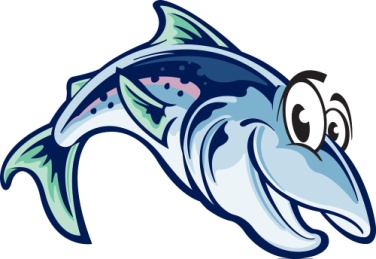 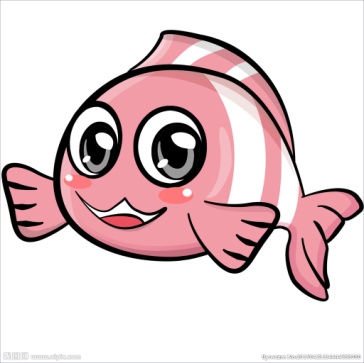 好友邀請卡我是：____________________________我可以做你的好朋友嗎？下課時，我們可以一起___________________。友你真好！好友邀請卡我是：____________________________我可以做你的好朋友嗎？下課時，我們可以一起___________________。一年四班座位表 黑板 教學主題教學主題閱讀理解教學年級一年級一年級一年級一年級教學設計教學設計鳳西國小低年級團隊國教輔導團輔導員教學者勝利國小 周世雄勝利國小 周世雄勝利國小 周世雄勝利國小 周世雄設計理念設計理念    本課為詩歌體（童詩），除了可以教導學生透過朗讀體會詩韻之美感外，也希望能引導學生從文本內容去了解作者的想法。    本節課程設計除了嘗試從核心素養概念導入閱讀理解提問內容，更期待學生能從前後呼應的體驗交流活動中，學習與人善處的生活態度。    本課為詩歌體（童詩），除了可以教導學生透過朗讀體會詩韻之美感外，也希望能引導學生從文本內容去了解作者的想法。    本節課程設計除了嘗試從核心素養概念導入閱讀理解提問內容，更期待學生能從前後呼應的體驗交流活動中，學習與人善處的生活態度。    本課為詩歌體（童詩），除了可以教導學生透過朗讀體會詩韻之美感外，也希望能引導學生從文本內容去了解作者的想法。    本節課程設計除了嘗試從核心素養概念導入閱讀理解提問內容，更期待學生能從前後呼應的體驗交流活動中，學習與人善處的生活態度。    本課為詩歌體（童詩），除了可以教導學生透過朗讀體會詩韻之美感外，也希望能引導學生從文本內容去了解作者的想法。    本節課程設計除了嘗試從核心素養概念導入閱讀理解提問內容，更期待學生能從前後呼應的體驗交流活動中，學習與人善處的生活態度。    本課為詩歌體（童詩），除了可以教導學生透過朗讀體會詩韻之美感外，也希望能引導學生從文本內容去了解作者的想法。    本節課程設計除了嘗試從核心素養概念導入閱讀理解提問內容，更期待學生能從前後呼應的體驗交流活動中，學習與人善處的生活態度。    本課為詩歌體（童詩），除了可以教導學生透過朗讀體會詩韻之美感外，也希望能引導學生從文本內容去了解作者的想法。    本節課程設計除了嘗試從核心素養概念導入閱讀理解提問內容，更期待學生能從前後呼應的體驗交流活動中，學習與人善處的生活態度。素養導向學習目標素養導向學習目標一、核心素養教學設計： 二、學習目標與學習重點雙向細目表一、核心素養教學設計： 二、學習目標與學習重點雙向細目表一、核心素養教學設計： 二、學習目標與學習重點雙向細目表一、核心素養教學設計： 二、學習目標與學習重點雙向細目表一、核心素養教學設計： 二、學習目標與學習重點雙向細目表一、核心素養教學設計： 二、學習目標與學習重點雙向細目表教材來源教材來源翰林版第二冊第六課 小鬥魚找朋友(童詩)翰林版第二冊第六課 小鬥魚找朋友(童詩)翰林版第二冊第六課 小鬥魚找朋友(童詩)翰林版第二冊第六課 小鬥魚找朋友(童詩)翰林版第二冊第六課 小鬥魚找朋友(童詩)翰林版第二冊第六課 小鬥魚找朋友(童詩)文本分析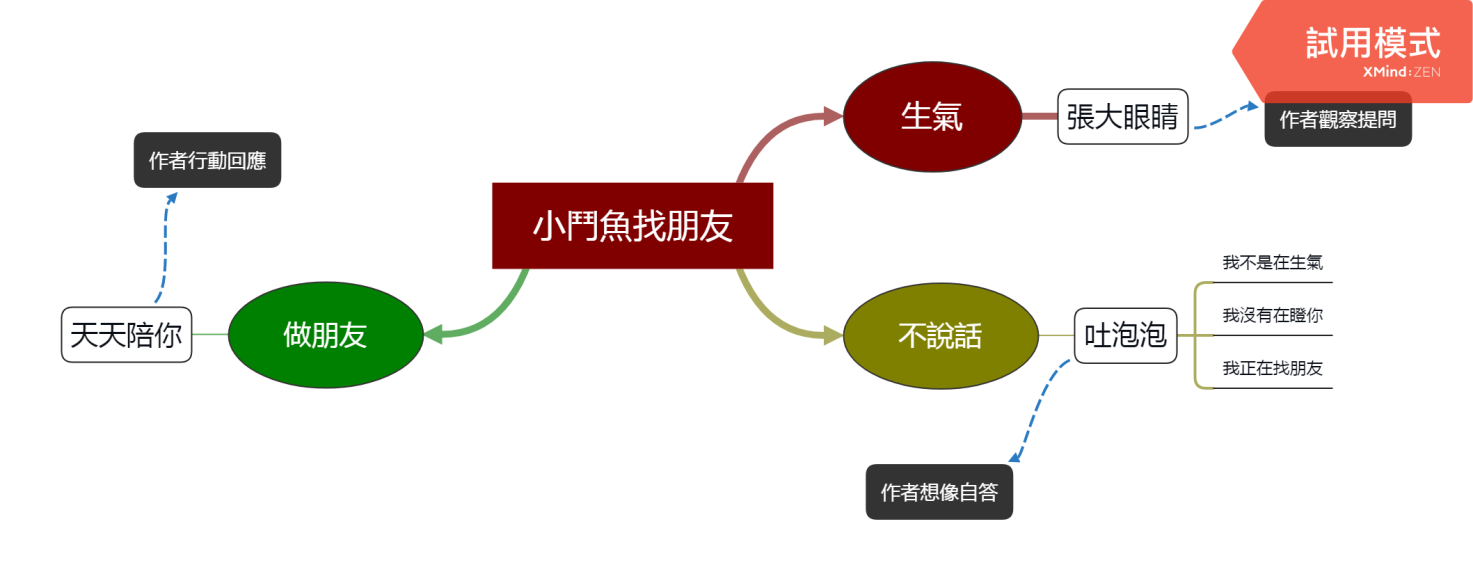 文本分析文本分析文本分析文本分析文本分析文本分析文本分析教學活動教學活動教學活動教學活動教學活動教學活動教學活動教學活動教學目標教學流程教學流程教學流程教學流程時間教學資源評量（本節為第二節）（本節為第二節）（本節為第二節）（本節為第二節）（本節為第二節）（本節為第二節）（本節為第二節）（本節為第二節）一一、引起動機(一)靜心：我們的約定　　班長帶唸我們的約定(二)「『魚』你共友」體驗活動1.模擬魚兒在水中悠遊，在教室中自由走動，主動尋找兩位小朋友，將手上的便利貼(先寫上自己的名字)貼在別人的手上，完成交友任務。2.請學生分享體驗心得。※規則說明：（1）要以教師的掌聲次數為指令行動  一聲為開始、二聲為暫停、三聲為結束。（2）過程中不可以交談，可以運用表情或動作。（3）完成交友行動者，先回自己的位置安靜坐下。一、引起動機(一)靜心：我們的約定　　班長帶唸我們的約定(二)「『魚』你共友」體驗活動1.模擬魚兒在水中悠遊，在教室中自由走動，主動尋找兩位小朋友，將手上的便利貼(先寫上自己的名字)貼在別人的手上，完成交友任務。2.請學生分享體驗心得。※規則說明：（1）要以教師的掌聲次數為指令行動  一聲為開始、二聲為暫停、三聲為結束。（2）過程中不可以交談，可以運用表情或動作。（3）完成交友行動者，先回自己的位置安靜坐下。一、引起動機(一)靜心：我們的約定　　班長帶唸我們的約定(二)「『魚』你共友」體驗活動1.模擬魚兒在水中悠遊，在教室中自由走動，主動尋找兩位小朋友，將手上的便利貼(先寫上自己的名字)貼在別人的手上，完成交友任務。2.請學生分享體驗心得。※規則說明：（1）要以教師的掌聲次數為指令行動  一聲為開始、二聲為暫停、三聲為結束。（2）過程中不可以交談，可以運用表情或動作。（3）完成交友行動者，先回自己的位置安靜坐下。一、引起動機(一)靜心：我們的約定　　班長帶唸我們的約定(二)「『魚』你共友」體驗活動1.模擬魚兒在水中悠遊，在教室中自由走動，主動尋找兩位小朋友，將手上的便利貼(先寫上自己的名字)貼在別人的手上，完成交友任務。2.請學生分享體驗心得。※規則說明：（1）要以教師的掌聲次數為指令行動  一聲為開始、二聲為暫停、三聲為結束。（2）過程中不可以交談，可以運用表情或動作。（3）完成交友行動者，先回自己的位置安靜坐下。10便利貼（每生二張）實作口頭回答一二二、發展活動(一)朗讀課文  1.教師先請全班學生朗讀課文。2.教師針對語調變化做範讀，並請學生說出改變的  地方。（※本詩第二段的末三句，教師以閉嘴發  聲方式範讀）3.教師引導學生做對話式的變化朗讀。(二)內容深究     由教師針對文本內容進行閱讀理解提問，並引導學生以完整句回答。（提問內容如附）二、發展活動(一)朗讀課文  1.教師先請全班學生朗讀課文。2.教師針對語調變化做範讀，並請學生說出改變的  地方。（※本詩第二段的末三句，教師以閉嘴發  聲方式範讀）3.教師引導學生做對話式的變化朗讀。(二)內容深究     由教師針對文本內容進行閱讀理解提問，並引導學生以完整句回答。（提問內容如附）二、發展活動(一)朗讀課文  1.教師先請全班學生朗讀課文。2.教師針對語調變化做範讀，並請學生說出改變的  地方。（※本詩第二段的末三句，教師以閉嘴發  聲方式範讀）3.教師引導學生做對話式的變化朗讀。(二)內容深究     由教師針對文本內容進行閱讀理解提問，並引導學生以完整句回答。（提問內容如附）二、發展活動(一)朗讀課文  1.教師先請全班學生朗讀課文。2.教師針對語調變化做範讀，並請學生說出改變的  地方。（※本詩第二段的末三句，教師以閉嘴發  聲方式範讀）3.教師引導學生做對話式的變化朗讀。(二)內容深究     由教師針對文本內容進行閱讀理解提問，並引導學生以完整句回答。（提問內容如附）515課本口頭回答課堂觀察一三、綜合活動  1.由教師發下「『友』你真好」邀請卡，由學生寫    下想要邀請成為好友的姓名，並寫出想要邀請對    方做什麼活動。   （※教師提醒學生可邀請在先前「『魚』你交友」    體驗活動時的對象）  2.進行邀請卡交換體驗活動時，教師提醒邀請的學    生要說出：「○○○，我可以做你的好朋友    嗎？」，被邀請的學生要回應：「謝謝你的邀請！」    並收下邀請卡。  3.請受邀學生上台分享邀請卡內容，並鼓勵一起與    邀請者利用時間完成活動。三、綜合活動  1.由教師發下「『友』你真好」邀請卡，由學生寫    下想要邀請成為好友的姓名，並寫出想要邀請對    方做什麼活動。   （※教師提醒學生可邀請在先前「『魚』你交友」    體驗活動時的對象）  2.進行邀請卡交換體驗活動時，教師提醒邀請的學    生要說出：「○○○，我可以做你的好朋友    嗎？」，被邀請的學生要回應：「謝謝你的邀請！」    並收下邀請卡。  3.請受邀學生上台分享邀請卡內容，並鼓勵一起與    邀請者利用時間完成活動。三、綜合活動  1.由教師發下「『友』你真好」邀請卡，由學生寫    下想要邀請成為好友的姓名，並寫出想要邀請對    方做什麼活動。   （※教師提醒學生可邀請在先前「『魚』你交友」    體驗活動時的對象）  2.進行邀請卡交換體驗活動時，教師提醒邀請的學    生要說出：「○○○，我可以做你的好朋友    嗎？」，被邀請的學生要回應：「謝謝你的邀請！」    並收下邀請卡。  3.請受邀學生上台分享邀請卡內容，並鼓勵一起與    邀請者利用時間完成活動。三、綜合活動  1.由教師發下「『友』你真好」邀請卡，由學生寫    下想要邀請成為好友的姓名，並寫出想要邀請對    方做什麼活動。   （※教師提醒學生可邀請在先前「『魚』你交友」    體驗活動時的對象）  2.進行邀請卡交換體驗活動時，教師提醒邀請的學    生要說出：「○○○，我可以做你的好朋友    嗎？」，被邀請的學生要回應：「謝謝你的邀請！」    並收下邀請卡。  3.請受邀學生上台分享邀請卡內容，並鼓勵一起與    邀請者利用時間完成活動。10邀請卡實作課堂觀察發表（本節活動結束）（本節活動結束）（本節活動結束）（本節活動結束）（本節活動結束）（本節活動結束）（本節活動結束）（本節活動結束）評量的內容標準評量的內容標準表現標準表現標準表現標準表現標準表現標準主題軸學習表現A優秀B良好C基礎D不足E落後聆聽理解1-Ⅰ-3 能理解話語、詩歌、故事的訊息，有適切的表情跟肢體語言。能理解話語、詩歌、故事的訊息，適切回應。(表現描述同B等級)能理解話語、詩歌、故事的訊息，適切回應。大致能理解並回應話語、詩歌、故事的訊息。在協助下，大致能理解並回應話語、詩歌、故事的訊息。未達D級5.閱讀5-Ⅰ-4 了解文本中的重要訊息與觀點。能理解文本的重要訊息與觀點。能理解文本的訊息與觀點。大致能理解文本的訊息與觀點。大致能理解文本的訊息與觀點。未達D級活動評分規準以閱讀-文本理解活動評分規準以閱讀-文本理解能透過教師有層次的提問，學會在文本中找出四層次的回答。能透過教師有層次的提問，學會在文本中找出四層次的簡單回答。能透過教師有層次的提問，學會在文本中找出第一至二層次的回答。能在協助下，透過教師有層次的提問，學會在文本中找出第一至二層次的回答。未達D級[1] 發言者：除發話者外，亦包含不同形式之視聽媒體，所傳達的內容應適合該年級學生程度。[2] 聽正確、聽完整。[3] 在該語境下語意完整即可，非指句構上的完整度。[1] 發言者：除發話者外，亦包含不同形式之視聽媒體，所傳達的內容應適合該年級學生程度。[2] 聽正確、聽完整。[3] 在該語境下語意完整即可，非指句構上的完整度。[1] 發言者：除發話者外，亦包含不同形式之視聽媒體，所傳達的內容應適合該年級學生程度。[2] 聽正確、聽完整。[3] 在該語境下語意完整即可，非指句構上的完整度。[1] 發言者：除發話者外，亦包含不同形式之視聽媒體，所傳達的內容應適合該年級學生程度。[2] 聽正確、聽完整。[3] 在該語境下語意完整即可，非指句構上的完整度。[1] 發言者：除發話者外，亦包含不同形式之視聽媒體，所傳達的內容應適合該年級學生程度。[2] 聽正確、聽完整。[3] 在該語境下語意完整即可，非指句構上的完整度。[1] 發言者：除發話者外，亦包含不同形式之視聽媒體，所傳達的內容應適合該年級學生程度。[2] 聽正確、聽完整。[3] 在該語境下語意完整即可，非指句構上的完整度。[1] 發言者：除發話者外，亦包含不同形式之視聽媒體，所傳達的內容應適合該年級學生程度。[2] 聽正確、聽完整。[3] 在該語境下語意完整即可，非指句構上的完整度。16劉若淳9蘇子睿9蘇子睿19莊詠涵12林允皓12林允皓22施伃姸4郭睿澤13陳廷愷20李沐玹20李沐玹2薛裕庭21顏璿洹21顏璿洹11蔡亦翔18林上晴14陳采筠1許耀恩1許耀恩26利倢頤10蔣瑋恩10蔣瑋恩23江紫晴7梁芷滐8鄭元勛24黃允柔24黃允柔6陳楷文15張心慈15張心慈3邱紘治17黃妍甄25王語彤5吳建鋐